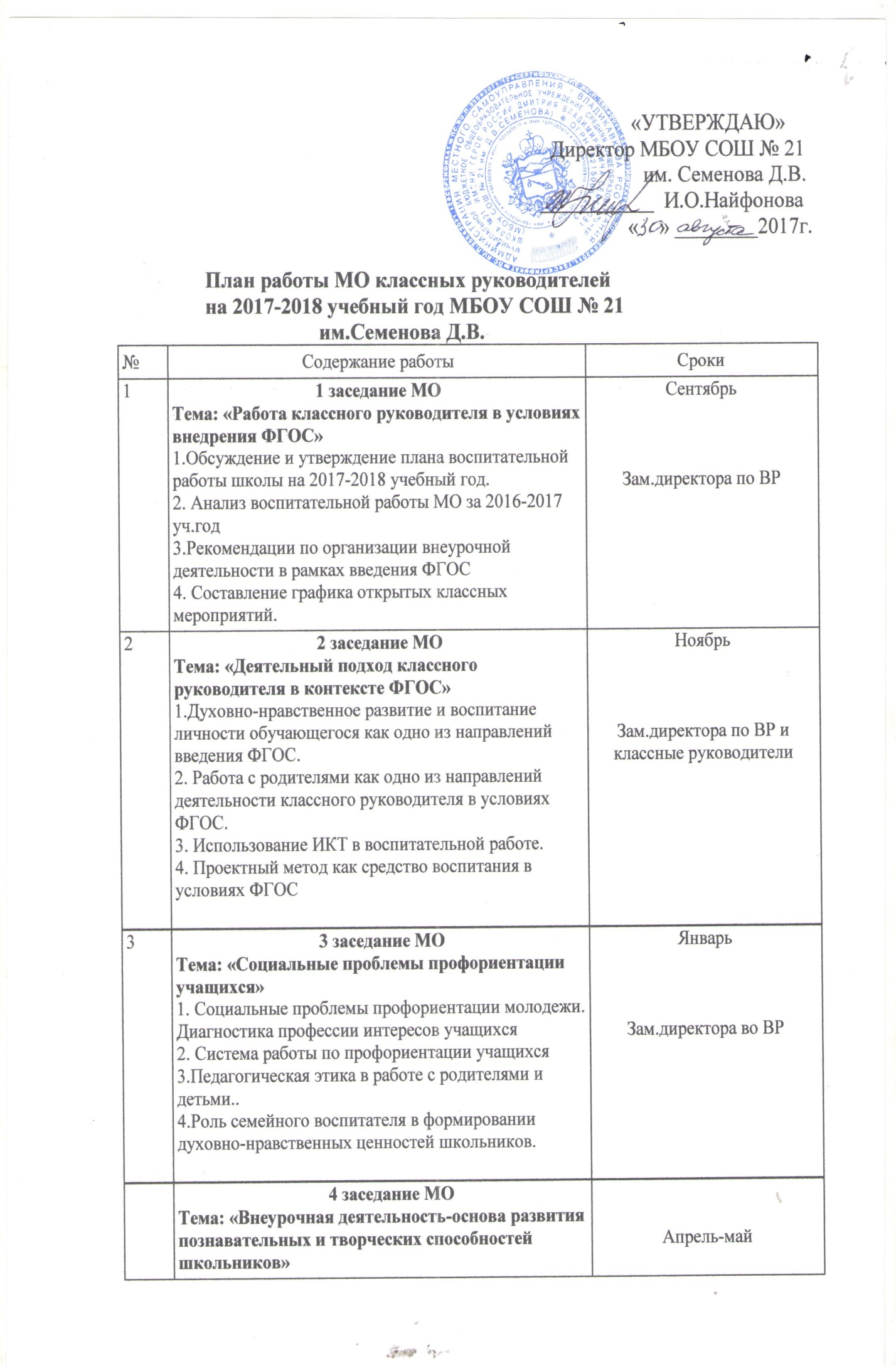 1. Организация внеурочной деятельности в школе.2. Обмен мнениями.  «Основные затруднения педагогических работников при введении ФГОС»3. Итоги работы МО классных руководителей за 2017-2018 уч.год. Планирование работы МО на 2018-2019 уч.годЗам.директора по ВР и классные руководители